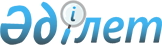 Об утверждении государственных общеобязательных стандартов высшего и послевузовского образованияПриказ Министра науки и высшего образования Республики Казахстан от 20 июля 2022 года № 2. Зарегистрирован в Министерстве юстиции Республики Казахстан 27 июля 2022 года № 28916.Примечание ИЗПИ!Порядок введения в действие см. п.5В соответствии с подпунктом 5-1) статьи 5 Закона Республики Казахстан "Об образовании", пунктом 1 статьи 27 и статьей 36 Закона Республики Казахстан "О правовых актах", Указом Президента Республики Казахстан от 11 июня 2022 года № 917 "О мерах по дальнейшему совершенствованию системы государственного управления Республики Казахстан" ПРИКАЗЫВАЮ:1. Утвердить:1) Государственный общеобязательный стандарт высшего образования согласно приложению 1 к настоящему приказу;2) Государственный общеобязательный стандарт послевузовского образования согласно приложению 2 к настоящему приказу.2. Внести в приказ Министра образования и науки Республики Казахстан от 31 октября 2018 года № 604 "Об утверждении государственных общеобязательных стандартов образования всех уровней образования" (зарегистрирован в Реестре государственной регистрации нормативных правовых актов Республики Казахстан под № 17669) следующие изменения:признать утратившими силу подпункты 7) и 8) пункта 1;признать утратившими силу приложения 7 и 8, утвержденные указанным приказом.3. Департаменту высшего и послевузовского образования Министерства науки и высшего образования Республики Казахстан в установленном законодательством Республики Казахстан порядке обеспечить:1) государственную регистрацию настоящего приказа в Министерстве юстиции Республики Казахстан;2) размещение настоящего приказа на интернет-ресурсе Министерства науки и высшего образования Республики Казахстан после его официального опубликования;3) в течение десяти рабочих дней после государственной регистрации настоящего приказа представление в Юридический департамент Министерства науки и высшего образования Республики Казахстан сведений об исполнении мероприятий, предусмотренных подпунктами 1) и 2) настоящего пункта.4. Контроль за исполнением настоящего приказа возложить на курирующего вице-министра науки и высшего образования Республики Казахстан.5. Настоящий приказ вводится в действие по истечении десяти календарных дней после дня его первого официального опубликования.       "СОГЛАСОВАН"Министерство сельского хозяйстваРеспублики Казахстан       "СОГЛАСОВАН"Министерство здравоохраненияРеспублики Казахстан       "СОГЛАСОВАН"Министерство культуры и спортаРеспублики Казахстан Государственный общеобязательный стандарт высшего образования Глава 1. Общие положения1. Настоящий государственный общеобязательный стандарт высшего образования (далее – ГОСО) разработан в соответствии с подпунктом 5-1) статьи 5 и статьи 56 Закона Республики Казахстан "Об образовании" (далее – Закон) и определяет требования к содержанию образования с ориентиром на результаты обучения, максимальному объему учебной нагрузки обучающихся, уровню подготовки обучающихся, сроку обучения в организациях высшего и (или) послевузовского образования (далее - ОВПО), в том числе в военных, специальных учебных заведениях (далее - ВСУЗ), независимо от формы собственности и ведомственной подчиненности.2. В ГОСО применяются следующие термины и определения:1) квалификационные характеристики в ВСУЗах – знания, умения и навыки, необходимые для эффективного осуществления профессиональной деятельности в сфере обороны Республики Казахстан и соответствующей должности;2) профессиональные компетенции в ВСУЗах – знания, умения и навыки, необходимые для эффективного осуществления профессиональной деятельности в системе национальной безопасности и правоохранительных органов в соответствующей должности;3) бакалавриат – уровень высшего образования, направленный на подготовку кадров с присуждением степени "бакалавр" по соответствующей образовательной программе с обязательным освоением не менее 240 академических кредитов;4) дескрипторы (descriptors (дескрипторс)) – описание уровня и объема знаний, умений, навыков и компетенций, приобретенных обучающимися по завершению изучения образовательной программы соответствующего уровня (ступени) высшего и послевузовского образования, базирующиеся на результатах обучения, сформированных компетенциях и академических кредитах;5) дипломная работа – выпускная работа, представляющая собой обобщение результатов самостоятельного изучения студентом актуальной проблемы соответствующей профилю образовательной программы;5-1) дипломный проект – выпускная работа студента, представляющая собой самостоятельное решение прикладных задач, соответствующих профилю образовательной программы, выполненное с применением проектных подходов и (или) в виде подготовки бизнес-проектов, модели, а также проектов творческого характера и других проектов;6) индивидуальный учебный план (далее – ИУП) – учебный план студента, самостоятельно формируемый им на каждый учебный год с помощью эдвайзера на основании образовательной программы и каталога элективных дисциплин;7) высшее специальное образование (специалитет) – уровень высшего образования, направленный на подготовку кадров с присвоением квалификации специалиста по соответствующей образовательной программе с обязательным освоением не менее 300 академических кредитов;8) вузовский компонент (далее – ВК) - перечень учебных дисциплин и соответствующих минимальных объемов академических кредитов, определяемых ОВПО самостоятельно для освоения образовательной программы;9) компетенции – способность практического использования приобретенных в процессе обучения знаний, умений и навыков в профессиональной деятельности;9-1) микроквалификация – набор знаний, навыков и компетенций, полученный по завершению короткого периода обучения, позволяющий выполнять отдельные трудовые функции;9-2) нано-кредит – унифицированная единица измерения маленького объема учебного материала, имеющая самостоятельный и завершенный характер;9-3) наращиваемые степени (Stackable degree (стакэбл дегри)) – совокупность навыков и компетенций из различных областей или сфер профессиональной деятельности, полученных через формальное и неформальное образование;10) обязательный компонент – перечень учебных дисциплин и соответствующих минимальных объемов академических кредитов, установленных ГОСО, и изучаемых студентами в обязательном порядке по программе обучения;11) рабочий учебный план (далее – РУП) – учебный документ, разрабатываемый ОВПО самостоятельно на основе образовательной программы и индивидуальных учебных планов студентов;12) компонент по выбору – перечень учебных дисциплин и соответствующих минимальных объемов академических кредитов, предлагаемых ОВПО, самостоятельно выбираемых студентами в любом академическом периоде с учетом их пререквизитов и постреквизитов;в ВСУЗах РУП – учебный документ, разрабатываемый ВСУЗам самостоятельно на основе образовательной программы и квалификационных требований, характеристик;13) типовая учебная программа (далее – ТУПр) – учебный документ дисциплины обязательного компонента образовательной программы, который определяет содержание, объем, рекомендуемую литературу в соответствии с подпунктом 5-2) статьи 5 Закона;14) Европейская система трансферта (перевода) и накопления кредитов (ECTS (еситиэс)) – способ перевода кредитов, полученных студентом за рубежом, в кредиты, которые засчитываются для получения ими степени по возвращении в свою организацию образования, а также накопления кредитов в рамках образовательных программ;15) результаты обучения – подтвержденный оценкой объем знаний, умений, навыков, приобретенных, демонстрируемых обучающимся по освоению образовательной программы, и сформированные ценности и отношения;16) срез знаний обучающихся – оценка учебных достижений обучающихся за академический период обучения.Глава 2. Требования к содержанию высшего образования с ориентиром на результаты обучения3. Содержание образовательной программы высшего образования состоит из дисциплин трех циклов – общеобразовательные дисциплины (далее – ООД), базовые дисциплины (далее – БД) и профилирующие дисциплины (далее – ПД) и приведено в приложениях 1 и 2 к настоящему ГОСО.Цикл ООД включает дисциплины обязательного компонента (далее – ОК), вузовского компонента (далее – ВК) и (или) компонента по выбору (далее – КВ). Циклы БД и ПД включают дисциплины ВК и КВ.В ВСУЗах цикл ООД состоит из дисциплин обязательного и вузовского компонентов, циклы БД и ПД из дисциплин вузовского компонента, структура которых приведена в приложении 3 к настоящему ГОСО.3-1. В образовательных программах высшего образования отражаются результаты обучения, при описании которых согласно Европейской системе трансферта (перевода) и накопления кредитов (ECTS), ОВПО придерживаются следующих условий:1) результаты обучения отражают контекст, уровень, объем и содержание программы;2) результаты обучения являются взаимосвязанными;3) результаты обучения являются понятными;4) результаты обучения являются достижимыми в рамках учебной нагрузки программы;5) результаты обучения являются связанными с соответствующей учебной деятельностью, методами и критериями оценки.4. ОВПО не сокращает объем дисциплин обязательного компонента в перечне цикла ООД, содержание которых определяется ТУПр. Исключение составляют сокращенные образовательные программы высшего образования с ускоренным сроком обучения на базе технического и профессионального, послесреднего или высшего образования.ОВПО оставляет без изменений содержание дисциплин "История Казахстана" и "Философия" цикла ООД, определяемое ТУПр, за исключением образовательных программ соответствующего профиля.Для повышения качества профессиональной подготовки и учета специфики направлений подготовки кадров ОВПО самостоятельно вносит изменения в содержание дисциплин "Иностранный язык", "Русский язык", "Информационно-коммуникационные технологии", "Физическая культура", определяемое ТУПр.ОВПО самостоятельно вносит изменения в содержание дисциплины "Казахский язык" и модуля социально-политических знаний до 50%, определяемое ТУПр.Филиалы зарубежных ОВПО и (или) иностранные ОВПО, созданные на территории Республики Казахстан по решению Правительства Республики Казахстан и (или) ОВПО, имеющие международное стратегическое партнерство по решению Правительства Республики Казахстан, самостоятельно вносят изменения в содержание дисциплин цикла ООД, определяемое ТУПр, и (или) заменяют дисциплины цикла ООД, за исключением дисциплин "История Казахстана", "Казахский язык" и "Философия".ОВПО осуществляет признание ранее освоенных результатов обучения по учебным дисциплинам цикла ООД лицам, обучающимся по сокращенным образовательным программам на базе технического и профессионального, послесреднего или высшего образования. При этом, лица, обучающиеся по сокращенным образовательным программам на базе технического и профессионального, послесреднего образования изучают дисциплину "История Казахстана".Сноска. Пункт 4 - в редакции приказа Министра науки и высшего образования РК от 19.01.2023 № 21 (вводится в действие по истечении десяти календарных дней после дня его первого официального опубликования).5. ВК и КВ определяются ОВПО самостоятельно и учитывают потребности рынка труда, ожидания работодателей и индивидуальные интересы обучающегося.В ВСУЗах вузовский компонент учитывает специфику требований ВСУЗ к квалификационным характеристикам, квалификационным требованиям, сложившиеся научные школы в конкретном ВСУЗ.6. Объем цикла ООД составляет 56 академических кредитов. Из них 51 академический кредит отводится на дисциплины обязательного компонента: История Казахстана, Философия, Казахский (русский) язык, Иностранный язык, Информационно-коммуникационные технологии, Физическая культура, Модуль социально-политических знаний (политология, социология, культурология, психология).При этом обучающиеся ОВПО всех образовательных программ и (или) направлений подготовки кадров на уровне бакалавриата сдают государственный экзамен по дисциплине "История Казахстана" по ее завершению, в том же академическом периоде.Дисциплины обязательного компонента цикла ООД:1) направлены на формирование мировоззренческой, гражданской и нравственной позиций будущего специалиста, конкурентоспособного на основе владения информационно-коммуникационными технологиями, выстраивания программ коммуникации на казахском, русском и иностранном языках, ориентации на здоровый образ жизни, самосовершенствование и профессиональный успех;2) формируют систему общих компетенций, обеспечивающих социально-культурное развитие личности будущего специалиста на основе сформированности его мировоззренческой, гражданской и нравственной позиций;3) развивают способности к межличностному социальному и профессиональному общению на казахском, русском и иностранном языках;4) способствуют развитию информационной грамотности через овладение и использование современных информационно-коммуникационных технологий во всех сферах своей жизни и деятельности;5) формируют навыки саморазвития и образования в течение всей жизни;6) формируют личность, способную к мобильности в современном мире, критическому мышлению и физическому самосовершенствованию.В период прохождения ОВПО государственного контроля, обучающиеся подтверждают достигнутые результаты обучения по дисциплинам обязательного компонента цикла ООД по итогам среза знаний обучающихся.Сноска. Пункт 6 - в редакции приказа Министра науки и высшего образования РК от 19.01.2023 № 21 (вводится в действие по истечении десяти календарных дней после дня его первого официального опубликования).7. По завершению изучения обязательных дисциплин цикла ООД обучающийся:1) оценивает окружающую действительность на основе мировоззренческих позиций, сформированных знанием основ философии, которые обеспечивают научное осмысление и изучение природного и социального мира методами научного и философского познания;2) интерпретирует содержание и специфические особенности мифологического, религиозного и научного мировоззрения;3) аргументирует собственную оценку всему происходящему в социальной и производственной сферах;4) проявляет гражданскую позицию на основе глубокого понимания и научного анализа основных этапов, закономерностей и своеобразия исторического развития Казахстана;5) использует методы и приемы исторического описания для анализа причин и следствий событий истории Казахстана;6) оценивает ситуации в различных сферах межличностной, социальной и профессиональной коммуникации с учетом базового знания социологии, политологии, культурологи и психологии;7) синтезирует знания данных наук как современного продукта интегративных процессов; 8) использует научные методы и приемы исследования конкретной науки, а также всего социально-политического кластера; 9) вырабатывает собственную нравственную и гражданскую позицию;10) оперирует общественными, деловыми, культурными, правовыми и этическими нормами казахстанского общества; 11) демонстрирует личностную и профессиональную конкурентоспособность;12) применяет на практике знания в области общественно-гуманитарных наук, имеющего мировое признание;13) осуществляет выбор методологии и анализа;14) обобщает результаты исследования; 15) синтезирует новое знание и презентовать его в виде гуманитарной общественно значимой продукции; 16) вступает в коммуникацию в устной и письменной формах на казахском, русском и иностранном языках для решения задач межличностного, межкультурного и производственного (профессионального) общения;17) осуществляет использование языковых и речевых средств на основе системы грамматического знания; анализировать информацию в соответствии с ситуацией общения; 18) оценивает действия и поступки участников коммуникации.19) использует в личной деятельности различные виды информационно-коммуникационных технологий: интернет-ресурсы, облачные и мобильные сервисы по поиску, хранению, обработке, защите и распространению информации;20) выстраивает личную образовательную траекторию в течение всей жизни для саморазвития и карьерного роста, ориентироваться на здоровый образ жизни для обеспечения полноценной социальной и профессиональной деятельности посредством методов и средств физической культуры;21) знает и понимает основные закономерности истории Казахстана, основы философских, социально-политических, экономических и правовых знаний, коммуникации в устной и письменной формах на казахском, русском и иностранном языках;22) применяет освоенные знания для эффективной социализации и адаптации в изменяющихся социокультурных условиях; 23) владеет навыками количественного и качественного анализа социальных явлений, процессов и проблем.8. Дисциплины ВК и (или) КВ цикла ООД составляют 5 академических кредитов.Сноска. Пункт 8 - в редакции приказа Министра науки и высшего образования РК от 19.01.2023 № 21 (вводится в действие по истечении десяти календарных дней после дня его первого официального опубликования).9. ОВПО разрабатывают интегрированные программы по дисциплинам цикла ООД, имеющие междисциплинарный характер и направленные на формирование у обучающихся компетенций в области экономики и права, основы антикоррупционной культуры, экологии и безопасности жизнедеятельности, а также навыков предпринимательства, методов научных исследований.Сноска. Пункт 9 - в редакции приказа Министра науки и высшего образования РК от 19.01.2023 № 21 (вводится в действие по истечении десяти календарных дней после дня его первого официального опубликования).10. Для ВСУЗов объем цикла ООД составляет не более 23% от общего объема образовательной программы высшего образования или 56 академических кредитов. Из них не более 51 академических кредита отводится на дисциплины обязательного компонента: История Казахстана, Философия, Казахский (русский) язык, Иностранный язык, Информационно-коммуникационные технологии (на английском языке), Физическая подготовка, Модуль социально-политических знаний (социология, политология, культурология, психология).ВСУЗы включают дисциплину "Физическая подготовка" в цикл БД или дополнительные виды обучения, а выделяемые на нее кредиты включают в ВК цикла ООД.В ВСУЗах дисциплины ВК цикла ООД составляют не менее 5 академических кредитов.11. Цикл БД и ПД включает изучение учебных дисциплин, виды профессиональных практик и составляет не менее 176 академических кредитов.Для ВСУЗов цикл БД составляет не более 112 академических кредитов в общем объеме образовательной программы высшего образования. В цикл БД входят все виды практик (профессиональная практика, учебная практика, войсковая стажировка, боевая подготовка).В ВСУЗах объем цикла ПД составляет не менее 60 академических кредитов в общем объеме образовательной программы высшего образования.Сноска. Пункт 11 - в редакции приказа Министра науки и высшего образования РК от 19.01.2023 № 21 (вводится в действие по истечении десяти календарных дней после дня его первого официального опубликования).12. Обучающийся при определении индивидуальной траектории обучения в рамках вузовского компонента и (или) компонента по выбору выбирает дисциплины по основной образовательной программе (Major (мейджер)) и (или) по дополнительной образовательной программе (Minor (майнор)).Сноска. Пункт 12 с изменением, внесенным приказом Министра науки и высшего образования РК от 19.01.2023 № 21 (вводится в действие по истечении десяти календарных дней после дня его первого официального опубликования).13. Итоговая аттестация составляет не менее 8 академических кредитов в общем объеме образовательной программы высшего образования.ОВПО самостоятельно определяет форму и процедуру проведения итоговой аттестации.Сноска. Пункт 13 – в редакции приказа Министра науки и высшего образования РК от 20.02.2023 № 66 (вводится в действие по истечении десяти календарных дней после дня его первого официального опубликования).14. В ВСУЗах итоговая аттестация проводится в форме защиты дипломной работы (проекта), подготовки и сдачи комплексного экзамена и(или) экзамена по дисциплине "Физическая подготовка", либо в форме сдачи комплексного государственного экзамена, государственных экзаменов по двум базовым и(или) профилирующим дисциплинам, и(или) экзамена по дисциплине "Физическая подготовка".В ВСУЗах формы проведения итоговой аттестации определяются Правилами текущего контроля успеваемости, промежуточной и итоговой аттестации обучающихся, утверждаемых государственными органами, в ведении которых находятся ВСУЗы.15. Целью итоговой аттестации является оценка результатов обучения, достигнутых по завершению изучения образовательной программы высшего образования.16. ОВПО и ВСУЗы самостоятельно определяют дополнительные виды обучения.Сноска. Пункт 16 - в редакции приказа Министра науки и высшего образования РК от 19.01.2023 № 21 (вводится в действие по истечении десяти календарных дней после дня его первого официального опубликования).17. Военная подготовка обеспечивается в пределах государственного образовательного заказа или на платной основе.Освоение других дополнительных видов обучения обеспечивается на платной основе, за исключением ВСУЗов.18. ОВПО, внедряющие программы трехъязычного образования, осуществляют планирование и организацию образовательной деятельности на трех языках: языке обучения, втором и английском языках.ОВПО самостоятельно определяет процентное соотношение дисциплин, преподаваемых на языке обучения, втором и английском языках.ВСУЗы, внедряющие программы трехъязычного образования, осуществляют обучение на трех языках: казахском, русском и английском языках. ВСУЗы, внедряющие программы двуязычного образования, осуществляют обучение на двух языках: казахском и русском. Процентное соотношение дисциплин, преподаваемых на разных языках, определяется ВСУЗом самостоятельно.19. ОВПО, внедряющие элементы дуальной системы обучения, осуществляют планирование и организацию образовательной деятельности на основе сочетания теоретического обучения с практической подготовкой на производстве.При этом необходимо не менее 30% учебного материала дисциплины осваивать непосредственно на производстве (технологический процесс, процесс творческой деятельности, финансово-экономические процессы, психолого-педагогический процесс).20. ОВПО самостоятельно разрабатывают образовательные программы высшего образования в соответствии с требованиями ГОСО и профессиональными стандартами (при наличии).Разработкой образовательных программ в ОВПО занимаются академические комитеты, создаваемые приказом руководителя ОВПО, в состав которых включаются представители академического персонала, работодателей, обучающихся.На основании образовательных программ формируются учебные планы (рабочие учебные планы, индивидуальные учебные планы студентов) и разрабатываются рабочие учебные программы по учебным дисциплинам (силлабусы).Обучающиеся самостоятельно определяют траектории обучения, направленные на достижение результатов обучения по образовательной программе, за исключением дисциплин цикла ООД.Образовательные программы высшего образования разрабатываются по принципу модульного обучения, за исключением ВСУЗов.Сноска. Пункт 20 - в редакции приказа Министра науки и высшего образования РК от 19.01.2023 № 21 (вводится в действие по истечении десяти календарных дней после дня его первого официального опубликования).21. Подготовка кадров с высшим образованием осуществляется на базе общеобразовательных учебных программ общего среднего образования, технического и профессионального образования, послесреднего образования, а также высшего образования - при получении второго высшего образования.При поступлении на базе образовательных программ технического и профессионального образования, послесреднего образования, а также высшего образования и совпадении профиля и (или) родственности образовательной программы высшего образования с образовательной программой высшего образования, технического и профессионального образования или послесреднего образования результаты обучения предыдущего уровня формального образования признаются автоматически, количество осваиваемых академических кредитов и срок обучения сокращаются.При соответствии результатов обучения в качестве пререквизитов перезачитываются отдельные дисциплины предыдущего уровня формального образования, а также результаты обучения неформального образования соответствующего уровня.22. ОВПО самостоятельно осуществляет признание результатов обучения неформального образования, в том числе микроквалификаций, нано-кредитов и наращиваемых степеней (Stackable degree (стакэбл дегри)) в соответствии с Концепцией обучения в течение всей жизни (непрерывное образование), утвержденной постановлением Правительства Республики Казахстан от 8 июля 2021 года № 471.23. ОВПО осуществляет планирование содержания образования, способа организации и проведения учебного процесса на основе кредитной технологии обучения.24. Профиль образовательной программы высшего образования, представляющий ее специфические черты, обозначает принадлежность к соответствующей области образования, характеристику сферы изучения, уровни подготовки, результатов обучения, основных видов профессиональной деятельности и определяется в соответствии с Классификатором, следующим областям:1) "Педагогические науки" - высшее педагогическое образование;2) "Искусство и гуманитарные науки" - высшее искусствоведческое образование или высшее гуманитарное образование;3) "Социальные науки, журналистика и информация" - высшее образование в области социальных наук или высшее образование в области PR;4) "Бизнес, управление и право" - высшее экономическое образование или высшее юридическое образование;5) "Естественные науки, математика и статистика" - высшее естественнонаучное образование или высшее математическое образование;6) "Информационно-коммуникационные технологии" - высшее образование в области ИКТ;7) "Инженерные, обрабатывающие и строительные отрасли" - высшее инженерное образование;8) "Сельское хозяйство и биоресурсы" - высшее сельскохозяйственное образование;9) "Ветеринария" - высшее ветеринарное образование;10) "Здравоохранение" - высшее медицинское образование;11) "Услуги" - высшее образование в области услуг;12) "Национальная безопасность и военное дело" - высшее образование в сфере национальной безопасности и военного дела.Наименования присуждаемых степеней по областям и уровням образования определяются согласно приложению 3 к настоящему ГОСО.Глава 3. Требования к максимальному объему учебной нагрузки студентов25. Учебная нагрузка измеряется временем, требуемым студенту для изучения учебной дисциплины, модуля или всей образовательной программы высшего образования и необходимой для достижения установленных результатов обучения в образовательной программе высшего образования.26. Учебная нагрузка включает всю учебную деятельность студента – лекции, семинары, курсовые работы (проекты), практическую и лабораторные работу, студийные занятия, практику на производстве (при дуальном обучении), профессиональную практику, дипломную работу (проект), самостоятельную работу, в том числе под руководством преподавателя.27. При определении учебной нагрузки студента необходимо учитывать, что учебный год состоит из академических периодов, формы которого (семестр – не менее 15 недель, триместр – не менее 10 недель, квартал – не менее 7-8 недель) определяются ОВПО самостоятельно, периодов промежуточной аттестации, практик, каникул, периода итоговой аттестации (на выпускном курсе).В ВСУЗах при определении учебной нагрузки курсанта исходят из продолжительности академического периода, который ВСУЗом определяется самостоятельно.28. Полная учебная нагрузка одного учебного года составляет не менее 60 академических кредитов или 1800 академических часов.ОВПО самостоятельно распределяет объем академических кредитов по семестрам (триместрам, кварталам).В ВСУЗах полная учебная нагрузка одного учебного года составляет не менее 60 академических кредитов. При этом в течение одного семестра обучающийся осваивает не менее 20 академических кредитов.29. Один академический кредит равен 30 академическим часам.30. Учебная нагрузка, указанная в пунктах 27, 28, настоящего ГОСО представляет типичную учебную нагрузку. Студенты осваивают за семестр меньшее или большее число академических кредитов. Для отдельных категорий студентов, в зависимости от формы и технологий обучения, фактическое время достижения результатов обучения может отличаться и рассчитывается ОВПО самостоятельно.31. Основным критерием завершенности обучения по программам бакалавриата является освоение обучающимся не менее 240 академических кредитов за весь период обучения, включая все виды учебной деятельности студента.С учетом специфики образовательных программ высшего образования по направлению подготовки "Ветеринария", а также образовательные программы в сфере архитектуры и дизайна основным критерием завершенности обучения является освоение студентом не менее 300 академических кредитов.32. Количество академических кредитов и необходимый объем образовательной программы высшего образования студентам, поступившим на базе программы технического и профессионального или программы послесреднего, или программы высшего образования, или на базе программы общего среднего образования для обучения по сокращенным образовательным программам высшего образования определяется ОВПО самостоятельно с учетом признания ранее достигнутых результатов обучения формального и неформального образования в соответствии с приказом Министра образования и науки Республики Казахстан от 28 сентября 2018 года № 508 "Об утверждении Правил признания результатов обучения, полученных взрослыми через неформальное образование, предоставляемое организациями, внесенными в перечень признанных организаций, предоставляющих неформальное образование" (зарегистрирован в Реестре государственной регистрации нормативных правовых актов под № 17588).33. ОВПО осуществляет образовательную деятельность в соответствии с полученной лицензией и на протяжении всего периода времени ее действительности соблюдает квалификационные требования, предъявляемые к образовательной деятельности, и перечня документов, подтверждающие соответствие им, утвержденные приказом Министра образования и науки Республики Казахстан от 17 июня 2015 года № 391 (зарегистрирован в Реестре государственной регистрации нормативных правовых актов под № 11716).Глава 4. Требования к уровню подготовки студентов34. Требования к уровню подготовки студентов определяются на основе Дублинских дескрипторов первого уровня высшего образования (бакалавриат) и отражают освоенные компетенции, выраженные в достигнутых результатах обучения.Результаты обучения формируются как на уровне всей образовательной программы высшего образования, так и на уровне отдельных модулей или учебной дисциплины.35. Дескрипторы отражают результаты обучения, характеризующие способности студентов:1) демонстрировать знания и понимание в изучаемой области, основанные на передовых знаниях в изучаемой области;2) применять знания и понимания на профессиональном уровне, формулировать аргументы и решать проблемы изучаемой области;3) осуществлять сбор и интерпретацию информации для формирования суждений с учетом социальных, этических и научных соображений;4) применять теоретические и практические знания для решения учебно-практических и профессиональных задач в изучаемой области;5) навыки обучения, необходимые для самостоятельного продолжения дальнейшего обучения в изучаемой области;6) знать методы научных исследований и академического письма и применять их в изучаемой области;7) применять знания и понимание фактов, явлений, теорий и сложных зависимостей между ними в изучаемой области;8) понимать значение принципов и культуры академической честности.Оценка результатов обучения в ОВПО проводится путем среза знаний обучающихся при проведении государственного контроля.36. Лицам, завершившим обучение по образовательной программе высшего образования, ОВПО, за исключением Академии правосудия, военных, специальных учебных заведений, организаций образования, реализующих образовательные программы высшего и (или) послевузовского образования в области здравоохранения, имеющие лицензию на занятие образовательной деятельностью и прошедшие аккредитацию в аккредитационных органах, внесенных в реестр признанных аккредитационных органов, выдает документ об образовании собственного образца с приложением и (или) общеевропейским приложением к диплому (Diploma Supplement (диплома саплэмент) бесплатно.Глава 5. Требования к сроку обучения37. Срок обучения в бакалавриате определяется объемом освоенных академических кредитов. При освоении установленного объема академических кредитов и достижении ожидаемых результатов обучения для получения степени бакалавра образовательная программа высшего образования считается полностью освоенной.Структура образовательной программы высшего образованияСноска. Приложение 1 - в редакции приказа Министра науки и высшего образования РК от 19.01.2023 № 21 (вводится в действие по истечении десяти календарных дней после дня его первого официального опубликования).Структура образовательной программы высшего образованияСноска. Приложение 2 - в редакции приказа Министра науки и высшего образования РК от 19.01.2023 № 21 (вводится в действие по истечении десяти календарных дней после дня его первого официального опубликования).Приложение 3
к государственному общеобязательному
стандарту высшего образованияСтруктура образовательной программы высшего образования в ВСУЗах (срок обучения 4 года)Приложение 4
к государственному общеобязательному
стандарту высшего образованияНаименования присуждаемых степеней в соответствии с областями и уровнями образованияПриложение 2 к приказу
Министра науки и высшего
образования Республики Казахстан
от "__"______ №Государственный общеобязательный стандарт послевузовского образования Глава 1. Общие положения1. Настоящий государственный общеобязательный стандарт послевузовского образования (далее – ГОСО) разработан в соответствии с подпунктами 5-1) и 5-2) статьи 5 и статьи 56 Закона Республики Казахстан "Об образовании" (далее – Закон) и определяет требования к содержанию образования с ориентиром на результаты обучения, максимальному объему учебной нагрузки обучающихся, уровню подготовки обучающихся и сроку обучения в организациях высшего и (или) послевузовского образования (далее - ОВПО), в том числе в военных специальных учебных заведениях (далее – ВСУЗ), независимо от формы собственности и ведомственной подчиненности. В организациях образования при Президенте Республики Казахстан, при Верховном Суде Республики Казахстан содержание образования и технологии обучения определяются самостоятельно в соответствии особым статусом, в том числе для обучающихся в рамках государственного образовательного заказа.2. В ГОСО применяются понятия в соответствии с Законом. В дополнение к ним включены следующие понятия:1) квалификационные характеристики в ВСУЗах – знания, умения и навыки, необходимые для эффективного осуществления профессиональной деятельности в сфере обороны Республики Казахстан и соответствующие определенной должности;2) квалификационные требования в ВСУЗах – знания, умения и навыки, необходимые для эффективного осуществления профессиональной деятельности в системе органов национальной безопасности, правоохранительных органов и соответствующие определенной должности;3) профессиональные компетенции в ВСУЗах – знания, умения и навыки, необходимые для эффективного осуществления профессиональной деятельности в системе правоохранительных органов в соответствующей должности;4) магистерская диссертация в ВСУЗах – выпускная работа магистранта, представляющая собой самостоятельное научное исследование, содержащее теоретические и (или) практические разработки актуальной проблемы в области избранной образовательной программы, основанное на современных теоретических, методических и технологических достижениях науки;5) РУПл в ВСУЗах – учебный документ, разрабатываемый организацией образования самостоятельно на основе образовательной программы либо ТУПла.6) доктор по профилю – степень, присуждаемая лицам, освоившим программу докторантуры по соответствующей сфере профессиональной деятельности и защитившим диссертацию в Республике Казахстан или за ее пределами, признанная в порядке, установленном законодательством Республики Казахстан;7) программа DBA (далее – программа DBA (ДиБиЭй)) – образовательная программа послевузовского образования, основанная на проведении проектной работы и прикладных исследований в бизнес-администрировании и направленная на подготовку управленческих кадров;8) докторант – лицо, обучающееся в докторантуре;9) докторантура – послевузовское образование, образовательные программы которого направлены на подготовку кадров для научной, педагогической и (или) профессиональной деятельности, с присуждением степени доктора философии (PhD) (доктора по профилю) с обязательным освоением не менее 180 академических кредитов;10) докторская диссертация - научная работа докторанта, представляющая собой самостоятельное исследование, в которой разработаны теоретические положения, совокупность которых можно квалифицировать как новое научное достижение, или решена научная проблема, либо изложены научно обоснованные технические, экономические или технологические решения;11) дескрипторы (descriptors (дескрипторс)) – описание уровня и объема знаний, умений, навыков и компетенций, приобретаемых обучающимися по завершению изучения образовательной программы соответствующего уровня (ступени) высшего и послевузовского образования, базирующихся на результатах обучения, сформированных компетенциях и академических кредитах;12) еxecutive МВА (далее – ЕМВА (экзекютив ЭмБиЭй)) – программа МВА, ориентированная на подготовку топ-менеджеров с учетом специфики целевой аудитории;13) индивидуальный учебный план (далее – ИУП) – учебный план обучающегося, самостоятельно формируемый им на каждый учебный год с помощью эдвайзера на основании образовательной программы и каталога элективных дисциплин;14) вузовский компонент (далее – ВК) - перечень учебных дисциплин и соответствующих минимальных объемов академических кредитов, определяемых ОВПО самостоятельно для освоения образовательной программы;15) компетенции – способность практического использования приобретенных в процессе обучения знаний, умений и навыков в профессиональной деятельности;16) магистр – степень, присуждаемая лицам, освоившим образовательные программы магистратуры;17) магистрант – лицо, обучающееся в магистратуре;18) магистратура – уровень послевузовского образования, направленный на подготовку кадров с присуждением степени "магистр" по соответствующей образовательной программе с обязательным освоением не менее 60-120 академических кредитов;19) магистерская диссертация – выпускная работа магистранта научно-педагогической магистратуры, представляющая собой самостоятельное научное исследование, содержащее теоретические и/или практические разработки актуальной проблемы в области избранной образовательной программы, основанное на современных теоретических, методических и технологических достижениях науки и техники;20) магистерский проект – выпускная работа магистранта профильной магистратуры, представляющая собой самостоятельное исследование, содержащее теоретические и (или) экспериментальные результаты, позволяющие решать прикладную задачу актуальной проблемы избранной образовательной программы;21) программа МВА – программа по подготовке управленческих кадров, владеющих современными знаниями и навыками в области бизнеса, способных управлять процессами и кадровыми активами, формировать стратегию компании, уметь определять стратегические и оперативные задачи и добиваться их достижения с применением научного инструментария;22) обязательный компонент – перечень учебных дисциплин и соответствующих минимальных объемов академических кредитов, установленных ГОСО, и изучаемых обучающимися в обязательном порядке по образовательной программе;23) рабочий учебный план (далее – РУПл) – учебный документ, разрабатываемый ОВПО самостоятельно на основе образовательной программы и индивидуальных учебных планов, обучающихся;24) компонент по выбору – перечень учебных дисциплин и соответствующих минимальных объемов академических кредитов, предлагаемых ОВПО, самостоятельно выбираемых обучающимися в любом академическом периоде с учетом их пререквизитов и постреквизитов;25) доктор философии (PhD) – степень, присуждаемая лицам, освоившим программу докторантуры по научно-педагогическому направлению и защитившим диссертацию в Республике Казахстан или за ее пределами, признанная в порядке, установленном законодательством Республики Казахстан;26) доктор делового администрирования – степень, присуждаемая лицам, освоившим программу DBA;27) магистр делового администрирования – степень, присуждаемая лицам, освоившим программу МВА или ЕМВА;28) научное обоснование диссертационного исследования (research proposal (ресорч пропозал) – документ, подготовленный докторантом и утвержденный вузом в течение первого или второго годов обучения, включающий цель, задачи и методологию исследования, обзор литературы и ожидаемые результаты исследования.Глава 2. Требования к содержанию образовательных программ магистратуры с ориентиром на результаты обученияПараграф 1. Магистратура3. Содержание образовательной программы магистратуры состоит из:1) теоретического обучения, включающее изучение циклов базовых и профилирующих дисциплин;2) практической подготовки магистрантов: различные виды практик, научных или профессиональных стажировок;3) научно-исследовательской работы, включающую выполнение магистерской диссертации, – для научно-педагогической магистратуры, или экспериментально-исследовательской работы, включающую выполнение магистерского проекта, – для профильной магистратуры. ВСУЗов – выполнение магистерской диссертации или магистерского проекта;4) итоговой аттестации.4. Циклы базовых (далее – БД) и профилирующих (далее – ПД) дисциплин включают дисциплины вузовского компонента (далее – ВК) и компонента по выбору (далее – КВ).В ВСУЗах циклы БД и ПД включают дисциплины ВК.5. Перечень дисциплин вузовского компонента и компонента по выбору определяется ОВПО самостоятельно. При этом учитываются потребности рынка труда, ожидания работодателей, потребности и интересы магистрантов.Вузовский компонент цикла БД всех образовательных программ магистратуры научно-педагогического направления включает дисциплины "История и философия науки", "Иностранный язык (профессиональный)", "Педагогика высшей школы", "Психология управления", для профильного направления – дисциплины "Менеджмент", "Психология управления", "Иностранный язык (профессиональный)", за исключением ВСУЗов.ОВПО разрабатывают интегрированные программы по дисциплинам ВК цикла БД, имеющие междисциплинарный характер.6. В магистратуре научно-педагогического направления объем цикла БД составляет 35 академических кредитов в общем объеме образовательной программы магистратуры. Из них 20 академических кредитов отводится на ВК.В ВСУЗах в магистратуре научно-педагогического направления объем БД составляет не менее 16% от общего объема образовательной программы магистратуры.7. В магистратуре профильного направления объем цикла БД в общем объеме образовательной программы магистратуры составляет не менее 10 академических кредитов. Из них объем дисциплин ВК составляет 6 академических кредитов.В ВСУЗах в магистратуре профильного направления объем цикла БД составляет не менее 12% (со сроком обучения 1 год) и не менее 15% (со сроком обучения 1,5 года) от общего объема образовательной программы магистратуры.Сноска. Пункт 7 - в редакции приказа Министра науки и высшего образования РК от 20.02.2023 № 66 (вводится в действие по истечении десяти календарных дней после дня его первого официального опубликования).8. В магистратуре научно-педагогического направления объем цикла ПД составляет 53 академических кредитов в общем объеме образовательной программы магистратуры.В ВСУЗах объем цикла профилирующих дисциплин (ПД) в магистратуре научно-педагогического направления составляет не менее 46% от общего объема образовательной программы магистратуры.Сноска. Пункт 8 - в редакции приказа Министра науки и высшего образования РК от 19.01.2023 № 21 (вводится в действие по истечении десяти календарных дней после дня его первого официального опубликования).9. В магистратуре профильного направления объем цикла ПД составляет не менее 29 академических кредитов в общем объеме образовательной программы магистратуры, которые распределяются между ВК и КВ самостоятельно ОВПО.В ВСУЗах в магистратуре профильного направления объем цикла профилирующих дисциплин (ПД) составляет не менее 47% (со сроком обучения 1 год) и не менее 50% (со сроком обучения 1,5 года) от общего объема образовательной программы магистратуры.Сноска. Пункт 9 - в редакции приказа Министра науки и высшего образования РК от 19.01.2023 № 21 (вводится в действие по истечении десяти календарных дней после дня его первого официального опубликования).10. Программы дисциплин и модулей, как правило, имеют междисциплинарный и мультидисциплинарный характер, обеспечивающий подготовку кадров на стыке ряда областей знаний.11. Структура образовательной программы магистратуры по соответствующим направлениям определяется согласно приложениям 1, 2, 3 и 4 к настоящему ГОСО.12. ОВПО осуществляет образовательную деятельность в соответствии с полученной лицензией и на протяжении всего периода времени ее действительности соблюдает квалификационные требования, предъявляемые к образовательной деятельности, и перечня документов, подтверждающие соответствие им, утвержденные приказом Министра образования и науки Республики Казахстан от 17 июня 2015 года № 391 (зарегистрирован в Реестре государственной регистрации нормативных правовых актов под № 11716).13. Планирование содержания образования, способа организации и проведения учебного процесса осуществляется ОВПО и научной организацией самостоятельно на основе кредитной технологии обучения.14. Магистратура по научно-педагогическому направлению реализовывает образовательные программы послевузовского образования по подготовке научных и научно-педагогических кадров для ОВПО и научных организаций, обладающих углубленной научно-педагогической и исследовательской подготовкой.В ВСУЗах научно-педагогическая и профильная магистратуры реализуют образовательные программы послевузовского образования по подготовке управленческих, научных и педагогических кадров, обладающих углубленной профессиональной или научно-педагогической подготовкой.15. Магистратура по профильному направлению реализовывает образовательные программы послевузовского образования по подготовке управленческих кадров для отраслей экономики, медицины, права, образования, искусства, сферы услуг и бизнеса, сферы обороны и национальной безопасности, правоохранительной деятельности, обладающих углубленной профессиональной подготовкой.С целью подготовки специалистов для бизнес-среды ОВПО реализовывает программы MBA.16. Обязательным компонентом магистерской программы являются:1) практическая подготовка магистрантов, включающая различные виды практик, научных или профессиональных стажировок;2) научно-исследовательская работа, включающая выполнение магистерской диссертации для научно-педагогической магистратуры или экспериментально-исследовательская работа, включающая выполнение магистерского проекта для профильной магистратуры.17. Образовательная программа научно-педагогической магистратуры включает два вида практик, которые проводятся параллельно с теоретическим обучением или в отдельный период:1) педагогическую в цикле БД– в ОВПО (во ВСУЗах в цикле БД или ДВО);2) исследовательскую в цикле ПД – по месту выполнения диссертации (во ВСУЗах в рамках НИР).18. Педагогическая практика проводится с целью формирования практических навыков методики преподавания и обучения. При этом магистранты привлекаются к проведению занятий в бакалавриате по усмотрению ОВПО.19. Исследовательская практика магистранта проводится с целью ознакомления с новейшими теоретическими, методологическими и технологическими достижениями отечественной и зарубежной науки, современными методами научных исследований, обработки и интерпретации экспериментальных данных.20. Образовательная программа профильной магистратуры включает производственную практику в цикле ПД, за исключением ВСУЗов.Производственная практика в цикле ПД проводится с целью закрепления теоретических знаний, полученных в процессе обучения, приобретения практических навыков, компетенций и опыта профессиональной деятельности по обучаемой образовательной программе магистратуры, а также освоения передового опыта.В ВСУЗах производственная практика проводится в рамках ЭИРМ в виде профессиональной практики или войсковой стажировки.21. Содержание исследовательской (производственной) практики определяется темой диссертационного (проектного) исследования.22. В рамках научно-исследовательских (экспериментально-исследовательских) работы магистранта (далее – НИРМ (ЭИРМ) индивидуальным планом работы магистранта для ознакомления с инновационными технологиями и новыми видами производств предусматривается обязательное прохождение научной стажировки в научных организациях и (или) организациях соответствующих отраслей или сфер деятельности.Место прохождения научной стажировки соответствует научному направлению образовательной программы и тематике исследования.При прохождении стажировки за рубежом стажировка осуществляется в ведущих научных организациях и ОВПО, входящих в международные рейтинги, в том числе по соответствующему направлению (by Subject (бай сабджект)). В ОВПО в сфере культуры и искусства стажировка осуществляется в ведущих научных организациях и ОВПО, входящих в международные рейтинги по направлению "Искусство" и (или) входящих в состав международных профессиональных сообществ и ассоциаций.Продолжительность стажировки составляет не менее 14 календарных дней.ОВПО совместно с организацией, на базе которой проходит стажировка, утверждает программу стажировки и понедельный план.Программа стажировки включает наличие образовательного и научного компонентов.Стажировка осуществляется лицами, имеющими предварительные результаты исследований и (или) публикации по теме исследования.При прохождении стажировки на иностранном языке требуется наличие языкового сертификата:английский язык: Test of English as a Foreign Language Institutional Testing Programm (Тест ов Инглиш аз а Форин Лангудж Инститьюшнал Тестинг программ) (TOEFL ITP (ТОЙФЛ АйТиПи), пороговый балл – не менее 163 баллов,Test of English as a Foreign Language Institutional Testing Programm (Тест ов Инглиш аз а Форин Лангудж Инститьюшнал Тестинг програм) Internet-based Test (Интернет бейзид тест) (TOEFL IBT (ТОЙФЛ АйБИиТи), пороговый балл – не менее 60,Test of English as a Foreign Language Paper-based testing (Тест ов Инглиш аз а Форин Лангудж пэйпер бэйсед тэстинг) (TOEFL PBT (ТОЙФЛ ПиБиТи)), пороговый балл – не менее 498,Test of English as a Foreign Language Paper-delivered testing (Тест ов Инглиш аз а Форин Лангудж пэйпер деливеред тэстинг) (TOEFL PDT (ТОЙФЛ ПиДиТи)), пороговый балл – не менее 65,International English Language Tests System (Интернашнал Инглиш Лангудж Тестс Систем) (IELTS (АЙЛТС)) пороговый балл – не менее 6.0;и/или немецкий язык: Deutsche Sprachpruеfung fuеr den Hochschulzugang (дойче щпрахпрю фун фюр дейн хохшулцуган) (DSH, Niveau С1/уровень C1), TestDaF-Prufung (тестдаф-прюфун) (Niveau C1/уровень C1);и/или французский язык: Test de Franзais International™ – Тест де франсэ Интернасиональ (TFI (ТФИ) – не ниже уровня В1 по секциям чтения и аудирования), Diplome d’Etudes en Langue franзaise – Диплом дэтюд ан Ланг франсэз (DELF (ДЭЛФ), уровень B2), Diplome Approfondi de Langue franзaise – Диплом Аппрофонди де Ланг Франсэз (DALF (ДАЛФ), уровень C1), Test de connaissance du franзais – Тест де коннэссанс дю франсэ (TCF (ТСФ) – не менее 50 баллов).НИРМ (ЭИРМ) планируется параллельно с другими видами учебной работы или в отдельный период.В ВСУЗах научная стажировка осуществляется в рамках НИРМ.23. Результаты научно-исследовательской или экспериментально- исследовательской работы в конце каждого периода их прохождения оформляются магистрантом в виде отчета.24. Требования к научно-исследовательской работе магистранта в научно-педагогической магистратуре:1) соответствует профилю образовательной программы магистратуры, по которой выполняется и защищается магистерская диссертация;2) актуальна и содержит научную новизну и практическую значимость;3) основывается на современных теоретических, методических и технологических достижениях науки и практики;4) выполняется с использованием современных методов научных исследований;5) содержит научно-исследовательские (методические, практические) разделы по основным защищаемым положениям;6) базируется на передовом международном опыте в соответствующей области знания.25. Требования к экспериментально-исследовательской работе магистранта в профильной магистратуре:1) соответствует профилю образовательной программы магистратуры, по которой выполняется и защищается магистерский проект;2) основывается на современных достижениях науки, техники и производства и содержит конкретные практические рекомендации, самостоятельные решения управленческих задач;3) выполняется с применением передовых информационных технологий;4) содержит экспериментально-исследовательские (методические, практические) разделы по основным защищаемым положениям.26. Ежегодно по завершении учебного года магистрант проходит академическую аттестацию на предмет выполнения индивидуального плана работы. ОВПО самостоятельно определяет процедуру проведения академической аттестации магистранта.27. Заключительным итогом научно-исследовательской или экспериментально-исследовательской работы магистранта является магистерская диссертация (проект).28. Основные результаты магистерской диссертации представляются не менее, чем в одной публикации и (или) одном выступлении на научно-практической конференции.29. ОВПО оказывает содействие магистранту в публикации результатов исследования.30. В течение двух месяцев после зачисления магистранта приказом руководителя ОВПО на основании решения ученого совета утверждается тема магистерской диссертации (проекта) и назначается научный руководитель.Сноска. Пункт 30 - в редакции приказа Министра науки и высшего образования РК от 19.01.2023 № 21 (вводится в действие по истечении десяти календарных дней после дня его первого официального опубликования).31. Требования к содержанию и оформлению магистерской диссертации (проекта), их подготовке и защите определяются ОВПО самостоятельно.В ВСУЗе требования к содержанию и оформлению магистерской диссертации (проекта), их подготовке и защите определяются ВСУЗом самостоятельно или соответствующим уполномоченным государственным органом.32. Магистерская диссертация (проект) обязательно проходит проверку на предмет плагиата, правила и порядок проведения которой определяются ОВПО самостоятельно.33. Защита магистерской диссертации (проекта) включает оформление магистерской диссертации (проекта) и процедуру защиты.Сноска. Пункт 33 - в редакции приказа Министра науки и высшего образования РК от 19.01.2023 № 21 (вводится в действие по истечении десяти календарных дней после дня его первого официального опубликования).34. Процедура защиты магистерской диссертации (проекта) определяется ОВПО и научной организацией самостоятельно.35. Магистр, окончивший профильную магистратуру, осуществляет педагогическую деятельность после дополнительного освоения образовательной программы магистратуры педагогического профиля, за исключением ВСУЗов.36. Содержание образовательной программы педагогического профиля для лиц, окончивших профильную магистратуру, устанавливается согласно приложению 5 к настоящему стандарту, за исключением ВСУЗов.37. Магистру профильного направления, завершившему образовательную программу магистратуры педагогического профиля, выдается соответствующее свидетельство к основному диплому, за исключением ВСУЗов.Форма свидетельства об освоении образовательной программы магистратуры педагогического профиля определяется ОВПО самостоятельно и обязательно признается ОВПО независимо от формы собственности и ведомственной подчиненности.38. Итоговая аттестация составляет не менее 8 академических кредитов в общем объеме образовательной программы магистратуры научно-педагогического и профильного направлений и проводится в форме защиты магистерской диссертации (проекта).Во ВСУЗах объем итоговой аттестации определяется самостоятельно, составляет не более 12 кредитов и может перераспределяться ВСУЗом самостоятельно на циклы дисциплин и виды деятельности.Сноска. Пункт 38 - в редакции приказа Министра науки и высшего образования РК от 20.02.2023 № 66 (вводится в действие по истечении десяти календарных дней после дня его первого официального опубликования).39. Целью итоговой аттестации является оценка достигнутых результатов обучения и освоенных компетенций по завершению изучения образовательной программы магистратуры.В ВСУЗах итоговая аттестация проводится в форме сдачи комплексного государственного экзамена и/или защиты магистерской диссертации (проекта).ВСУЗ, с учетом уровня теоретической подготовки, учебных достижений, результатов обучения и исследовательско-аналитических способностей обучающихся, самостоятельно определяет им формы итоговой аттестации.При отсутствии допуска к защите магистерской диссертации (проекта) порядок проведения защиты магистерской диссертации (проекта) определяется ВСУЗом самостоятельно.40. Обучающийся в магистратуре осваивает дополнительные виды обучения самостоятельно на платной основе, за исключением обучающихся ВСУЗов.41. Требования к ключевым и профессиональным компетенциям выпускников МВА (ЕМВА).Компетенции выпускника программы МВА (ЕМВА) определяется следующими знаниями и навыками:1) сущность управления бизнесом со стратегических позиций деятельности организации в современной рыночной среде;2) устройство организаций, механизмы их взаимодействия с заинтересованными сторонами, принципы работы в условиях внешнего контекста в долгосрочной перспективе;3) концепцию лидерства в стратегическом управлении;4) современные подходы к управлению;5) аналитические методы менеджмента, методы диагностики, анализа и решения проблем, а также методы принятия решений и их реализации на практике;6) значение глобализации бизнеса;7) анализировать проблемные аспекты бизнеса и генерировать решения;8) выявлять влияние внешней среды и учитывать его при решении практических проблем управления;9) интегрировать различные функциональные аспекты менеджмента, исходя из знания теории, современных исследований и требований практики;10) использовать маркетинговый и финансовый подход к решению проблем управления компанией;11) рассматривать проблемы ведения бизнеса и управления им с позиций конкуренции в международной среде.42. Образовательная программа МВА (ЕМВА) содержит:1) дисциплины по формированию профессиональных компетенций и личностного развития, лидерских качеств;2) производственную практику (для лиц, обучающихся с отрывом от производства);3) выполнение магистерской диссертации или проекта;4) итоговую аттестацию.43. Образовательные программы МВА (ЕМВА) по формированию ключевых и профессиональных компетенций состоят из дисциплин обязательного и элективного компонентов.Перечень элективных дисциплин определяется в соответствии с направлением подготовки и специализацией программы МВА (ЕМВА) для определенной бизнес-отрасли.44. Структура образовательной программы МВА и ЕМВА устанавливается в соответствии с приложением 6 к настоящему ГОСО.45. Подготовка магистров в рамках образовательной программы МВА (ЕМВА) осуществляется по различным направлениям при условии выполнения требований к подготовке профессиональных управляющих общего профиля (general manager), а также по корпоративной программе.46. Преподавание на программах МВА (ЕМВА) обеспечивается профессорско-преподавательским составом, вовлеченных в проведение бизнес исследований и консалтинг, научную деятельность, а также имеющих управленческий опыт работы.47. ОВПО самостоятельно разрабатывают образовательные программы послевузовского образования в соответствии с требованиями ГОСО, отражающие результаты обучения, на основании которых разрабатываются учебные планы (рабочие учебные планы, индивидуальные учебные планы обучающегося) и рабочие учебные программы по дисциплинам (силлабусы).ОВПО обеспечивает условия реализации программы МВА (ЕМВА), с применением современных образовательных технологий и предоставлением необходимых образовательных услуг.Образовательные программы послевузовского образования разрабатываются по принципу модульного обучения (в ВСУЗах разрабатывается и по другим принципам).48. Подготовка кадров в магистратуре осуществляется на базе образовательных программ высшего образования. При поступлении и совпадении профиля образовательной программы магистратуры с программой высшего образования результаты обучения предыдущего уровня признаются автоматически; при несовпадении профиля образовательной программы магистратуры с образовательной программой высшего образования магистранту устанавливаются пререквизиты для освоения (в ВСУЗах пререквизиты не устанавливается).Перечень необходимых пререквизитов и сроки их освоения определяются ОВПО самостоятельно. Пререквизиты осваиваются на платной основе, за исключением ВСУЗов.В качестве пререквизитов магистрант представляет результаты обучения неформального образования соответствующего уровня, признание которых осуществляется ОВПО в соответствии с подпунктом 38-3) статьи 5 Закона.Результаты обучения по программам высшего специального образования приравниваются к результатам обучения по соответствующим программам магистратуры по профильному направлению.Для ВСУЗов результаты обучения по программам высшего специального образования приравниваются к результатам обучения по соответствующим программам магистратуры профильного направления при наличии образования видовой академии.49. Лицам, завершившим обучение по образовательной программе МВА/ЕМВА и успешно прошедшим итоговую аттестацию, присуждается степень "Магистр Делового Администрирования" и выдается диплом о послевузовском образовании с приложением (транскрипт) бесплатно.Глава 3. Требования к максимальному объему учебной нагрузки магистранта50. Учебная нагрузка измеряется временем, требуемым магистранту для изучения учебной дисциплины, модуля или всей образовательной программы магистратуры и необходимой для достижения установленных результатов обучения в образовательной программе магистратуры.51. Учебная нагрузка включает всю учебную деятельность магистранта – лекции, семинары, групповые занятия, групповые упражнения, практические занятия, курсовые работы (проекты), практическую и лабораторные работу, студийные занятия, практику, научную или профессиональную стажировку, научно-исследовательскую работу (экспериментально-исследовательскую работу), выполнение магистерской диссертации (проекта), самостоятельную работу, в том числе под руководством преподавателя.52. Магистрант обучается на основе индивидуального плана работы, который составляется под руководством научного руководителя.53. ОВПО самостоятельно определяет структуру индивидуального плана работы магистранта.В ВСУЗах индивидуальный план работы магистранта составляется на весь период обучения и включает следующие разделы:1) научно-исследовательская, экспериментально-исследовательская работа (тема, направление исследования, сроки и форма отчетности);2) практика (в том числе педагогическая), войсковая стажировка (программа, база, сроки и форма отчетности);3) тема магистерской диссертации (магистерского проекта) с обоснованием и структурой;4) план выполнения магистерской диссертации (магистерского проекта);5) план научных публикаций, участие в научно-практических (научно-теоретических конференциях).54. При определении учебной нагрузки магистранта исходят из того, что учебный год состоит из академических периодов, формы которого (семестр – 15 недель, триместр – 10 недель, квартал – 7-8 недель) определяются ОВПО самостоятельно или научной организацией, периода итоговой аттестации (на выпускном курсе).55. Полная учебная нагрузка одного учебного года соответствует не менее 60 академическим кредитам и соответствует не менее 1800 академическим часам за один учебный год. При этом в течение одного семестра обучающийся осваивает не менее 30 академических кредитов.56. Один академический кредит соответствует 30 академическим часам.57. Учебная нагрузка, указанная в пунктах 54 и 55 настоящего ГОСО, представляет типичную учебную нагрузку. Магистрант осваивает за семестр меньшее или большее число академических кредитов. Для отдельных категорий магистрантов, в зависимости от формы и технологий обучения, фактическое время достижения результатов обучения отличается и рассчитывается ОВПО самостоятельно.Сноска. Пункт 57 - в редакции приказа Министра науки и высшего образования РК от 19.01.2023 № 21 (вводится в действие по истечении десяти календарных дней после дня его первого официального опубликования).58. Основным критерием завершенности обучения по программам магистратуры является освоение обучающимся:1) в научно-педагогической магистратуре не менее 120 академических кредитов за весь период обучения, включая все виды учебной и научной деятельности магистранта (для ВСУЗов не менее 120 кредитов);2) в профильной магистратуре не менее 60 академических кредитов (для ВСУЗов со сроком обучения 1 год не менее 60 кредитов, со сроком обучения 1,5 года не менее 90 кредитов и не более 110 кредитов).Сноска. Пункт 58 - в редакции приказа Министра науки и высшего образования РК от 19.01.2023 № 21 (вводится в действие по истечении десяти календарных дней после дня его первого официального опубликования).Глава 4. Требования к уровню подготовки магистранта59. Требования к уровню подготовки магистранта определяются на основе Дублинских дескрипторов второго уровня высшего образования (магистратура) и отражают освоенные компетенции, выраженные в достигнутых результатах обучения.Результаты обучения формулируются как на уровне всей образовательной программы магистратуры, так и на уровне отдельных модулей или учебной дисциплины.60. Дескрипторы отражают результаты обучения, характеризующие способности обучающегося:1) демонстрировать развивающиеся знания и понимание в изучаемой области, основанные на передовых знаниях этой области, при разработке и (или) применении идей в контексте исследования;2) применять на профессиональном уровне свои знания, понимание и способности для решения проблем в новой среде, в более широком междисциплинарном контексте;3) осуществлять сбор и интерпретацию информации для формирования суждений с учетом социальных, этических и научных соображений;4) четко и недвусмысленно сообщать информацию, идеи, выводы, проблемы и решения, как специалистам, так и неспециалистам;5) навыки обучения, необходимые для самостоятельного продолжения дальнейшего обучения в изучаемой области.61. Лицам, завершившим обучение по образовательной программе магистратуры, ОВПО, за исключением Академии правосудия, военных, специальных учебных заведений, организаций образования, реализующих образовательные программы высшего и (или) послевузовского образования в области здравоохранения, имеющие лицензию на занятие образовательной деятельностью и прошедшие аккредитацию в аккредитационных органах, внесенных в реестр признанных аккредитационных органов, выдает документ об образовании собственного образца с приложением бесплатно.62. ОВПО или научная организация по запросу дополнительно выдает выпускнику общеевропейское приложение к диплому (Diploma Supplement (диплома саплэмент) бесплатно.Глава 5. Требования к срокам обучения в магистратуре63. Срок обучения в магистратуре определяется объемом освоенных академических кредитов. При освоении установленного объема академических кредитов и достижении ожидаемых результатов обучения для получения степени магистра образовательная программа магистратуры считается полностью освоенной.64. Подготовка кадров в магистратуре осуществляется на базе образовательных программ по двум направлениям:1) научно-педагогическому;2) профильному.Глава 2. Требования к содержанию послевузовского образования с ориентиром на результаты обученияПараграф 2. Докторантура65. Теоретическое обучение составляет 45 академических кредитов в общем объеме образовательной программы докторантуры и состоит из циклов базовых (далее – БД) и профилирующих (далее – ПД) дисциплин, которые включают дисциплины вузовского компонента (далее – ВК) и компонента по выбору (далее – КВ), практику. При этом соотношение объема БД и ПД определяется ОВПО самостоятельно.В ВСУЗах теоретическое обучение составляет не менее 45 академических кредитов в общем объеме образовательной программы докторантуры и включает циклы БД и ПД, которые состоят из дисциплин вузовского компонента.66. Перечень дисциплин ВК и КВ определяется ОВПО самостоятельно. При этом учитываются потребности рынка труда, ожидания работодателей, потребности и интересы докторантов.В ВСУЗах перечень дисциплин вузовского компонента определяется ВСУЗом самостоятельно.Программы дисциплин и модулей, как правило, имеют междисциплинарный и мультидисциплинарный характер, обеспечивающий подготовку кадров на стыке ряда областей знаний.67. Подготовка кадров в докторантуре PhD осуществляется на базе образовательных программ магистратуры, в профильной докторантуре, в том числе по программам DBA – на базе магистратуры, или высшего специального образования, приравненного к профильной магистратуре. При поступлении и совпадении профиля образовательной программы докторантуры с программой магистратуры результаты обучения предыдущего уровня образования признаются автоматически; при несовпадении профиля образовательной программы докторантуры с программой магистратуры докторанту устанавливаются пререквизиты для освоения (в ВСУЗах пререквизиты не устанавливается).Перечень необходимых пререквизитов и сроки их освоения определяются ОВПО самостоятельно. Пререквизиты осваиваются на платной основе, за исключением ВСУЗов.В качестве пререквизитов докторант представляет результаты обучения неформального образования соответствующего уровня, признание которых осуществляется ОВПО в соответствии с подпунктом 38-3) статьи 5 Закона.При поступлении магистра профильного направления в докторантуру PhD ему дополнительно устанавливается в качестве пререквизитов образовательная программа послевузовского образования педагогического профиля научно-педагогической магистратуры, за исключением ВСУЗов.68. Образовательная программа подготовки доктора философии (PhD) имеет научно-педагогическую направленность и предполагает фундаментальную образовательную, методологическую и исследовательскую подготовку и углубленное изучение дисциплин по соответствующим направлениям наук для системы высшего и послевузовского образования и научной сферы.69. Образовательная программа подготовки доктора по профилю предполагает фундаментальную образовательную, методологическую и исследовательскую подготовку и углубленное изучение дисциплин по соответствующим направлениям науки для отраслей национальной экономики, социальной сферы: образования, медицины, права, искусства, экономики, бизнес-администрирования и в области национальной безопасности и военного дела.70. Образовательные программы докторантуры в части профессиональной подготовки разрабатываются на основе изучения опыта зарубежных ОВПО и научных центров, реализующих аккредитованные программы подготовки докторов PhD или докторов по профилю.71. Практика проводится с целью формирования практических навыков научной, научно-педагогической и профессиональной деятельности.Образовательная программа докторантуры включает:1) педагогическую и исследовательскую практику – для обучающихся по программе доктора философии;2) производственную практику – для обучающихся по программе профильной докторантуры.В период педагогической практики докторанты привлекаются к проведению занятий в бакалавриате и магистратуре.Исследовательская практика докторанта проводится с целью изучения новейших теоретических, методологических и технологических достижений отечественной и зарубежной науки, а также закрепления практических навыков, применения современных методов научных исследований, обработки и интерпретации экспериментальных данных в диссертационном исследовании.Производственная практика докторанта проводится с целью закрепления теоретических знаний, полученных в процессе обучения, и повышения профессионального уровня.Содержание исследовательской и производственной практик определяется темой докторской диссертации.72. Научная составляющая образовательной программы докторантуры формируется из научно-исследовательской (далее – НИРД) или экспериментально-исследовательской работы (далее – ЭИРД) докторанта, научных публикаций, написания и защиты докторской диссертации.Объем научно-исследовательской (экспериментально-исследовательской) работы докторанта составляет 123 академических кредита в общем объеме образовательной программы докторантуры.В ВСУЗах объем научно-исследовательской (экспериментально-исследовательской) работы докторанта составляет не более 123 академических кредитов.73. В рамках НИРД (ЭИРД) индивидуальным планом работы докторанта для ознакомления с инновационными технологиями и новыми видами производств предусматривается обязательное прохождение стажировки в научных организациях и (или) организациях соответствующих отраслей или сфер деятельности, в том числе за рубежом.Место прохождения стажировки соответствует научному направлению образовательной программы, тематике докторской диссертации и месту работы зарубежного консультанта.Стажировка осуществляется в ведущих зарубежных научных организациях и ОВПО, занимающих первые 1000 позиций в международных рейтингах или первые 200 позиций по соответствующему направлению (by Subject (бай сабджект)). В ОВПО в сфере культуры и искусства стажировка осуществляется в ведущих зарубежных научных организациях и ОВПО, входящих в международные рейтинги по направлению "Искусство" и/или входящих в состав международных профессиональных сообществ и ассоциаций.ОВПО самостоятельно определяет сроки прохождения зарубежной стажировки докторанта, при этом продолжительность стажировки составляет не менее 30 календарных дней.ОВПО совместно с организацией, на базе которой проходит стажировка, утверждает программу стажировки и понедельный план.Программа стажировки включает наличие образовательного и научного компонентов.Стажировка осуществляется лицами, имеющими предварительные результаты исследований и (или) публикации по теме исследования.При прохождении стажировки на иностранном языке требуется наличие языкового сертификата:      • английский язык: Test of English as a Foreign Language Institutional Testing Programm (Тест ов Инглиш аз а Форин Лангудж Инститьюшнал Тестинг программ) (TOEFL ITP (ТОЙФЛ АйТиПи), пороговый балл – не менее 163 баллов,      • Test of English as a Foreign Language Institutional Testing Programm (Тест ов Инглиш аз а Форин Лангудж Инститьюшнал Тестинг програм) Internet-based Test (Интернет бейзид тест) (TOEFL IBT (ТОЙФЛ АйБИиТи), пороговый балл – не менее 60,      • Test of English as a Foreign Language Paper-based testing (Тест ов Инглиш аз а Форин Лангудж пэйпер бэйсед тэстинг) (TOEFL PBT (ТОЙФЛ ПиБиТи)), пороговый балл – не менее 498,      • Test of English as a Foreign Language Paper-delivered testing (Тест ов Инглиш аз а Форин Лангудж пэйпер деливеред тэстинг) (TOEFL PDT (ТОЙФЛ ПиДиТи)), пороговый балл – не менее 65,      • International English Language Tests System (Интернашнал Инглиш Лангудж Тестс Систем) (IELTS (АЙЛТС)) пороговый балл – не менее 6.0;      • и/или немецкий язык: Deutsche Sprachpruеfung fuеr den Hochschulzugang (дойче щпрахпрю фун фюр дейн хохшулцуган) (DSH, Niveau С1/уровень C1), TestDaF-Prufung (тестдаф-прюфун) (Niveau C1/уровень C1);      • и/или французский язык: Test de Franзais International™ – Тест де франсэ Интернасиональ (TFI (ТФИ) – не ниже уровня В1 по секциям чтения и аудирования), Diplome d’Etudes en Langue franзaise – Диплом дэтюд ан Ланг франсэз (DELF (ДЭЛФ), уровень B2), Diplome Approfondi de Langue franзaise – Диплом Аппрофонди де Ланг Франсэз (DALF (ДАЛФ), уровень C1), Test de connaissance du franзais – Тест де коннэссанс дю франсэ (TCF (ТСФ) – не менее 50 баллов).Результаты стажировки рассматриваются на научном семинаре ОВПО.74. Требования к НИРД обучающегося по программе доктора философии (PhD):1) соответствие основной проблематике образовательной программы докторантуры, по которой защищается докторская диссертация;2) актуальна и содержит научную новизну и практическую значимость;3) основывается на современных теоретических, методических и технологических достижениях науки и практики;4) базируется на современных методах обработки и интерпретации данных с применением компьютерных технологий;5) выполняется с использованием современных методов научных исследований;6) содержит научно-исследовательские (методические, практические) разделы по основным защищаемым положениям.75. Требования к ЭИРД обучающегося по программе доктора по профилю:1) соответствие основной проблематике образовательной программы докторантуры, по которой защищается докторская диссертация;2) актуальна и содержит научную новизну и практическую значимость;3) основывается на современных достижениях науки, техники и производства и содержать конкретные практические рекомендации, самостоятельные решения управленческих задач комплексного, межфункционального характера;4) выполняется с применением передовых информационных технологий;5) содержит экспериментально-исследовательские (методические, практические) разделы по основным защищаемым положениям.76. Ежегодно по завершении учебного года докторант проходит академическую аттестацию на предмет выполнения индивидуального плана работы. Процедура проведения академической аттестации докторанта определяется ОВПО самостоятельно.77. Выполнение докторской диссертации осуществляется в период НИРД (ЭИРД).Заключительным итогом НИРД (ЭИРД) является докторская диссертация.78. Для руководства докторской диссертацией докторанту в течение двух месяцев после зачисления назначается научное руководство.Научное руководство утверждается приказом ректора ОВПО на основании решения ученого совета.79. Научное руководство докторантами на соискание степени доктора философии (PhD) осуществляется консультантами в количестве не менее 2-х человек, один из которых – ученый из зарубежного ОВПО (за исключением группы направлений подготовки "Национальное безопасность и военное дело").Научное руководство докторантами на соискание степени доктора по профилю или DBA осуществляется консультантами в количестве не менее 2-х человек, один из которых – высококвалифицированный специалист соответствующей отрасли или сферы деятельности.Научные консультанты обеспечивают выполнение докторской диссертации и соблюдение принципов академической честности, и своевременное представление диссертационной работы на защиту.Сноска. Пункт 79 - в редакции приказа Министра науки и высшего образования РК от 19.01.2023 № 21 (вводится в действие по истечении десяти календарных дней после дня его первого официального опубликования).80. Тема докторской диссертации определяется в течение первого семестра и утверждается решением ученого совета. Докторант вносит изменения в название темы докторской диссертации в течение первого года обучения.При включении в содержание диссертационного исследования сведения для служебного пользования или материалов, содержащих государственные секреты, а также составляющих коммерческую тайну, теме и диссертационному исследованию присваивается соответствующий гриф в установленном законодательством порядке.81. Содержание диссертационного исследования направлено на реализацию национальных приоритетов, государственных программам, программы фундаментальных или прикладных исследований.82. Основные результаты научных исследований докторанта публикуются в научных, научно-аналитических и научно-практических изданиях в соответствии с приказом Министра образования и науки Республики Казахстан от 31 марта 2011 года № 127 "Об утверждении Правил присуждения степеней" (зарегистрирован в Реестре государственной регистрации нормативных правовых актов под № 6951).83. Структура образовательной программы докторантуры по научно – педагогическому направлению приведена согласно приложению 7 к настоящему ГОСО.Структура образовательной программы профильной докторантуры приведена согласно приложению 10 к настоящему ГОСО, для ВСУЗов - согласно приложению 11 к настоящему ГОСО.Для ВСУЗов структура образовательной программы докторантуры по научно-педагогическому направлению приведена согласно приложению 8 к настоящему ГОСО.Образовательные программы докторантуры структурируются по принципу модульного обучения.84. Итоговая аттестация составляет не менее 12 академических кредитов в общем объеме образовательной программы докторантуры и проводится в форме диссертационной работы или серии статей, требования к которым предусмотрены Правилами присуждения степеней, утвержденных приказом Министра образования и науки Республики Казахстан от 31 марта 2011 года № 127 (зарегистрирован в Реестре государственной регистрации нормативных правовых актов под № 6951).Докторская диссертация проходит проверку на предмет обнаружения заимствования текста других авторов, которая осуществляется Национальным центром государственной научно-технической экспертизы.85. Целью итоговой аттестации является оценка научно-теоретического и исследовательско-аналитического уровня докторанта, сформированных профессиональных и управленческих компетенций, готовности к самостоятельному выполнению профессиональных задач и соответствие его подготовки требованиям профессионального стандарта и образовательной программы докторантуры.86. Ключевые и профессиональные компетенции выпускников DВА отражают результаты обучения, характеризующие способности обучающегося:1) владеть методологией системного подхода к организации, современными подходами к управлению и аналитическими методами менеджмента, методами диагностики, анализа и решения проблем, а также методами принятия решений и их реализации на практике;2) квалифицированно решать практические проблемы менеджмента и воплощать эти решения в жизнь, быть подготовленными к осуществлению функций управления и уметь решать профессиональные проблемы в интересах организации в целом;3) обладать знаниями, умениями и навыками, необходимыми для занятия соответствующей управленческой должности и основанными на глубоком понимании особенностей рыночной экономики и ее возможностей, функций и экономической роли государства, понимании экологических проблем, осознании социальной ответственности бизнеса и приверженности цивилизованным этическим нормам его ведения:4) уметь давать оценку современным проблемам и перспективам социально-экономического развития Казахстана, понимать современные тенденции развития мировой экономики и глобализации, ориентироваться в вопросах международной конкуренции.87. Образовательная программа DВА содержит:1) теоретическое обучение;2) исследовательскую работу, включая выполнение докторской диссертации;3) итоговую аттестацию.88. Содержание образовательной программы DBA разрабатывается с учетом особенностей и принципов функционирования казахстанского бизнеса и менеджмента, изучения международного бизнеса и зарубежного опыта управления.Перечень дисциплин вузовского компонента и компонента по выбору определяется ОВПО самостоятельно в соответствии с запросами работодателей и рынка труда.89. Структура образовательной программы DBA приведена в соответствии в приложении 9 к настоящему ГОСО.90. Исследовательская компонента образовательной программы DBA формируется из прикладной и исследовательской работы докторанта, публикаций и написания докторской диссертации.91. Результаты исследований докторанта публикуются не менее чем в 7 (семи) научных изданиях, журналах, в том числе не менее 3 (трех) в научных изданиях дальнего зарубежья и представленных на международных научных конференциях.Результаты исследований докторанта проходят публичное обсуждение.92. Научное руководство докторантами программы DBA осуществляется не менее, чем двумя консультантами, назначаемыми из числа докторов (кандидатов наук) с научно-исследовательским (академическим) опытом или имеющими степень DBA с опытом управленческой, консалтинговой работы.93. Преподавание на программах DBA обеспечивается профессорско-преподавательским составом, имеющими ученую степень доктора или кандидата наук и (или) лицами, обладающими профессиональными знаниями и навыками по направлению подготовки, с наличием международных стажировок и публикаций.94. ОВПО обеспечивает условия реализации программы DBA, с применением современных образовательных технологий и предоставлением необходимых образовательных услуг.95. Лицам, освоившим образовательную программу DBA и защитившим докторскую диссертацию, присуждается степень доктора делового администрирования (DBA) решением аттестационной комиссии ОВПО.Глава 3. Требования к максимальному объему учебной нагрузки докторанта96. Учебная нагрузка измеряется временем, требуемым докторанту для изучения учебной дисциплины, модуля или всей образовательной программы докторантуры и необходимой для достижения установленных результатов обучения в образовательной программе докторантуры.97. Учебная нагрузка включает всю учебную деятельность докторанта – лекции, семинары, групповые занятия, групповые упражнения, практическую и лабораторные работу, студийные занятия, практику на производстве, научную или профессиональную стажировку, научно-исследовательскую работу (экспериментально-исследовательскую работу), написание и защиту докторской диссертации, самостоятельную работу, в том числе под руководством научного руководителя.98. Докторант обучается на основе индивидуального плана работы, который составляется под руководством научных консультантов.99. ОВПО самостоятельно определяет структуру индивидуального плана работы докторанта.В ВСУЗах индивидуальный план работы докторанта составляется на весь период обучения и включает следующие разделы:1) научно-исследовательская, экспериментально-исследовательская работа (тема, направление исследования, сроки и форма отчетности);2) практика (в том числе педагогическая), стажировка (программа, база, сроки и форма отчетности);3) тема докторской диссертации с обоснованием и структурой;4) план выполнения докторской диссертации;5) план научных публикаций, участие в научно-практических (научно-теоретических конференциях).100. При определении учебной нагрузки докторанта исходят из того, что учебный год состоит из академических периодов, формы которого (семестр – 15 недель, триместр – 10 недель, квартал – 7-8 недель) определяются ОВПО или научной организацией, периода итоговой аттестации (на выпускном курсе).101. Полная учебная нагрузка одного учебного года соответствует 60 академическим кредитам и соответствует 1800 академическим часам за один учебный год. При этом в течение одного семестра докторант осваивает 30 академических кредитов.102. Один академический кредит соответствует 30 академическим часам.103. Учебная нагрузка, указанная в пунктах 100 и 101 настоящего ГОСО, представляет типичную учебную нагрузку. Докторант осваивает за семестр меньшее или большее число академических кредитов. Для отдельных категорий докторантов, в зависимости от формы и технологий обучения, фактическое время достижения результатов обучения может отличаться и рассчитывается ОВПО самостоятельно.104. Основным критерием завершенности образовательного процесса по подготовке докторов философии (PhD) (доктора по профилю) является освоение докторантом не менее 180 академических кредитов, включая все виды учебной и научной деятельности.При досрочном освоении образовательной программы докторантуры и успешной защиты диссертации докторанту присуждается степень доктора философии (PhD) или доктора по профилю независимо от срока обучения.Глава 4. Требования к уровню подготовки докторанта105. Требования к уровню подготовки докторанта определяются на основе Дублинских дескрипторов третьего уровня высшего образования (докторантура) и отражают освоенные компетенции, выраженные в достигнутых результатах обучения.Результаты обучения формулируются как на уровне всей образовательной программы докторантуры, так и на уровне отдельных модулей или учебной дисциплины.106. Дескрипторы третьего уровня в рамках Всеобъемлющей рамки квалификаций Европейского пространства высшего образования (РК-ЕПВО) отражают результаты обучения, характеризующие способности обучающегося:1) демонстрировать системное понимание области изучения, овладение навыками и методами исследования, используемыми в данной области;2) демонстрировать способность мыслить, проектировать, внедрять и адаптировать существенный процесс исследований с научным подходом;3) вносить вклад собственными оригинальными исследованиями в расширение границ научной области, которые заслуживает публикации на национальном или международном уровне;4) критически анализировать, оценивать и синтезировать новые и сложные идеи;5) сообщать свои знания и достижения коллегам, научному сообществу и широкой общественности;6) содействовать продвижению в академическом и профессиональном контексте технологического, социального или культурного развития общества, основанному на знаниях.107. Лицам, освоившим образовательную программу докторантуры и защитившим докторскую диссертацию, при положительном решении диссертационных советов ОВПО с особым статусом или Комитета по обеспечению качества в сфере образования и науки Министерства образования и науки Республики Казахстан по результатам проведенной экспертизы присуждается степень доктора философии (PhD) или доктора по профилю и выдается диплом в соответствии с приказом Министра образования и науки Республики Казахстан от 31 марта 2011 года № 127 "Об утверждении Правил присуждения степеней" (зарегистрирован в Реестре государственной регистрации нормативных правовых актов под № 6951), и приложение (транскрипт).108. Лица, получившие степень доктора PhD, для углубления научных знаний, решения научных и прикладных задач по специализированной теме выполняет постдокторскую программу или проводить научные исследования под руководством ведущего ученого выбранной ОВПО.109. Выпускник профильной докторантуры занимается научной и педагогической деятельностью только при освоении им цикла дисциплин педагогического профиля и прохождения педагогической практики. Данный цикл осваивается в течение дополнительного академического периода (если не предусмотрен образовательной программой докторантуры), по завершении которого ему выдается соответствующее свидетельство к основному диплому.110. Докторанту, освоившему полный курс теоретического обучения образовательной программы докторантуры, но не выполнившему НИРД (ЭИРД), предоставляется возможность повторно освоить академические кредиты НИРД (ЭИРД) и защитить диссертацию в последующие годы на платной основе.Докторанту, освоившему полный курс теоретического обучения образовательной программы докторантуры, выполнившему НИРД (ЭИРД), но не защитившему докторскую диссертацию, результаты обучения и академические кредиты присваиваются и предоставляется возможность защитить диссертацию в течение двух лет после выпуска на бесплатной основе, а в последующие годы на платной основе в объеме не менее 4 академических кредитов.При этом по истечению 3 лет после выпуска докторант защищается только после повторного утверждения научного обоснования диссертационного исследования (research proposal (ресорч пропозал)) на платной основе.В ВСУЗе докторанту, освоившему полный курс теоретического обучения образовательной программы докторантуры, но не защитившему докторскую диссертацию. предоставляется возможность защитить диссертацию в последующие годы. Порядок повторного освоения кредитов научной компоненты и защиты диссертации определяется ВСУЗом самостоятельно.Глава 5. Требования к сроку образования докторантуры111. Срок обучения в докторантуре определяется объемом освоенных академических кредитов. При освоении установленного объема академических кредитов и достижении ожидаемых результатов обучения для получения степени доктора философии (PhD) или по профилю образовательная программа докторантуры считается полностью освоенной.112. Подготовка кадров в докторантуре осуществляется на базе образовательных программ магистратуры по двум направлениям:1) научно-педагогическому со сроком обучения не менее трех лет;2) профильному со сроком обучения не менее трех лет.113. Типичные сроки обучения по образовательной программы DВА составляет не менее 3-х лет.Структура образовательной программы магистратуры по научно-педагогическому направлению       Сноска. Приложение 1 - в редакции приказа Министра науки и высшего образования РК от 19.01.2023 № 21 (вводится в действие по истечении десяти календарных дней после дня его первого официального опубликования).Приложение 2
к государственному общеобязательному
стандарту послевузовского образованияСтруктура образовательной программы магистратуры по научно-педагогическому направлению в ВСУЗахПриложение 3
к государственному общеобязательному
стандарту послевузовского образованияСтруктура образовательной программы магистратуры по профильному направлениюСноска. Приложение 3 - в редакции приказа Министра науки и высшего образования РК от 20.02.2023 № 66 (вводится в действие по истечении десяти календарных дней после дня его первого официального опубликования).Приложение 4
к государственному общеобязательному
стандарту послевузовского образованияСтруктура образовательной программы магистратуры по профильному направлению в ВСУЗах      * В профильной магистратуре со сроком обучения 1,5 года общая трудоемкость составляет не более 110 кредитов.Приложение 5
к государственному общеобязательному
стандарту послевузовского образованияСтруктура образовательной программы педагогического профиля для лиц, окончивших профильную магистратуруСноска. Приложение 5 - в редакции приказа Министра науки и высшего образования РК от 20.02.2023 № 66 (вводится в действие по истечении десяти календарных дней после дня его первого официального опубликования). Структура образовательной программы МВА и ЕМВАПриложение 7
к государственному общеобязательному
стандарту послевузовского образования Структура образовательной программы докторантуры по научно-педагогическому направлениюПриложение 8
к государственному общеобязательному
стандарту послевузовского образованияСтруктура образовательной программы докторантуры по научно-педагогическому направлению в ВСУЗахПриложение 9
к государственному общеобязательному
стандарту послевузовского образованияСтруктура программы DBAПриложение 10
к государственному общеобязательному
стандарту послевузовского образованияСтруктура образовательной программы докторантуры по профилюПриложение 11
к государственному общеобязательному
стандарту послевузовского образованияСтруктура образовательной программы докторантуры по профилю в ВСУЗах© 2012. РГП на ПХВ «Институт законодательства и правовой информации Республики Казахстан» Министерства юстиции Республики КазахстанМинистр науки и высшего образованияРеспублики Казахстан С. НурбекПриложение 1 к приказу
Министра науки и высшего образования
Республики Казахстан 
"___" ____________ №___Приложение 1
к государственному общеобязательному стандарту высшего образования№Наименование циклов и дисциплинОбщая трудоемкостьОбщая трудоемкость№Наименование циклов и дисциплинв академических часахв академических кредитах12341Цикл общеобразовательные дисциплины (ООД)1680561)Обязательный компонент1530511)История Казахстана15051)Философия15051)Иностранный язык300101)Казахский (Русский) язык300101)Информационно-коммуникационные технологии15051)Модуль социально-политических знаний (социология, политология, культурология, психология)24081)Физическая культура24082)Вузовский компонент и(или) компонент по выбору15052Цикл базовых и профилирующих дисциплин (БД, ПД)не менее 5280не менее 1761)Вузовский компонент и (или) компонент по выбору2)Профессиональная практика3Дополнительные виды обучения (ДВО)1)Компонент по выбору4Итоговая аттестацияНе менее 240Не менее 8ИтогоНе менее 7200Не менее 240Приложение 2
к государственному общеобязательному стандарту высшего образования№Наименование циклов и дисциплинОбщая трудоемкостьОбщая трудоемкостьОбщая трудоемкость№Наименование циклов и дисциплинв академических часахв академических часахв академических кредитах123341Цикл общеобразовательные дисциплины (ООД)16801680561)Обязательный компонент15301530511)История Казахстана15015051)Философия15015051)Иностранный язык300300101)Казахский (Русский) язык300300101) Информационно-коммуникационные технологии 15015051)Модуль социально-политических знаний (социология, политология, культурология, психология)24024081)Физическая культура24024082)Вузовский компонент и(или) компонент по выбору15015052Цикл базовых и профилирующих дисциплин (БД, ПД)Не менее 7080Не менее 7080Не менее 2361)Вузовский компонент и (или) компонент по выбору2)Профессиональная практика3Дополнительные виды обучения (ДВО)1)Компонент по выбору4Итоговая аттестацияНе менее 240Не менее 240Не менее 8ИтогоНе менее 9000Не менее 9000Не менее 300№Наименование циклов и дисциплинОбщая трудоемкостьОбщая трудоемкость№Наименование циклов и дисциплинв академических часахв академических кредитах12341Цикл общеобразовательных дисциплин (ООД)Не более 1680Не более 561)Обязательный компонентНе более 1530Не более 511)История Казахстана15051)Философия15051)Иностранный язык300101)Казахский (Русский) язык300101)Информационно-коммуникационные технологии (на английском языке)15051)Модуль социально-политических знаний24081)Физическая подготовка24082)Вузовский компонентНе менее 150Не менее 52Цикл базовых дисциплин (БД)Не более 3360Не более 1121)Вузовский компонент3Цикл профилирующих дисциплин (ПД)Не менее 1800Не менее 601)Вузовский компонент4Дополнительные виды обучения (ДВО)5Итоговая аттестация36012ИтогоНе менее 7200Не менее 240№ п/пНаименование области образованияПрисуждаемая степень по образовательным программам бакалавриатаПрисуждаемая степень по образовательным программам магистратуры (научно-педагогическое направления/ профильное)Присуждаемая степень по образовательным программам докторантуры доктора философии (PhD)/доктора по профилю1.Педагогические наукибакалавр образования по образовательной программе "код и наименование образовательной программы"магистр педагогических наук/магистр образования по образовательной программе "код и наименование образовательной программы"доктор философии (PhD)/доктор образования по образовательной программе "код и наименование образовательной программы"2.Искусство и гуманитарные науки1. бакалавр искусства по образовательной программе "код и наименование образовательной программы";2. бакалавр гуманитарных знаний по образовательной программе "код и наименование образовательной программы";3. бакалавр языкознания по образовательной программе "код и наименование образовательной программы".1. магистр искусствоведческих наук/магистр искусства по образовательной программе "код и наименование образовательной программы"2. магистр гуманитарных наук/магистр гуманитарных знаний по образовательной программе "код и наименование образовательной программы"3. магистр филологических наук/магистр языкознания по образовательной программе "код и наименование образовательной программы"1. доктор философии PhD/ доктор искусства по образовательной программе "код и наименование образовательной программы"2. доктор философии PhD/ по образовательной программе "код и наименование образовательной программы"3. доктор философии PhD/ по образовательной программе "код и наименование образовательной программы"3.Социальные науки, журналистика и информациябакалавр социальных знаний по образовательной программе "код и наименование образовательной программы"магистр социальных наук/магистр социальных знаний по образовательной программе "код и наименование образовательной программы"доктор философии PhD/ по образовательной программе "код и наименование образовательной программы"4.Бизнес, управление и право1. бакалавр экономики, или бакалавр бизнеса и управления по образовательной программе "код и наименование образовательной программы"2. бакалавр права по образовательной программе "код и наименование образовательной программы"1. магистр экономических наук/магистр бизнеса и управления, или MBA по образовательной программе "код и наименование образовательной программы"2. магистр юридических наук/магистр права по образовательной программе "код и наименование образовательной программы"1. доктор философии PhD/ по образовательной программе "код и наименование образовательной программы", или DBA по образовательной программе "код и наименование образовательной программы"2. доктор философии PhD/ доктор права по образовательной программе "код и наименование образовательной программы"5.Естественные науки, математика и статистикабакалавр естествознания по образовательной программе "код и наименование образовательной программы"магистр естественных наук/магистр естествознания по образовательной программе "код и наименование образовательной программы"доктор философии PhD/ по образовательной программе "код и наименование образовательной программы"6.Информационно-коммуникационные технологиибакалавр в области информационно-коммуникационных технологий по образовательной программе "код и наименование образовательной программы"магистр технических наук/магистр техники и технологий по образовательной программе "код и наименование образовательной программы"доктор философии PhD/ по образовательной программе "код и наименование образовательной программы"7.Инженерные, обрабатывающие и строительные отраслибакалавр техники и технологий по образовательной программе "код и наименование образовательной программы"магистр технических наук/магистр техники и технологии по образовательной программе "код и наименование образовательной программы"доктор философии PhD/ по образовательной программе "код и наименование образовательной программы"8.Сельское хозяйство и биоресурсыбакалавр сельского хозяйства по образовательной программе "код и наименование образовательной программы"магистр сельскохозяйственных наук/магистр сельского хозяйства по образовательной программе "код и наименование образовательной программы"доктор философии PhD/ по образовательной программе "код и наименование образовательной программы"9.Ветеринарияспециалист ветеринарии по образовательной программе "код и наименование образовательной программы"магистр ветеринарных наук/магистр ветеринарии по образовательной программе "код и наименование образовательной программы"доктор философии PhD/ по образовательной программе "код и наименование образовательной программы"10Здравоохранениебакалавр здравоохранения по образовательной программе "код и наименование образовательной программы"магистр медицинских наук/магистр здравоохранения по образовательной программе "код и наименование образовательной программы"доктор философии PhD/ доктор медицины по образовательной программе "код и наименование образовательной программы"11.Услугибакалавр в области услуг по образовательной программе "код и наименование образовательной программы"магистр наук/магистр в области услуг по образовательной программе "код и наименование образовательной программы"доктор философии PhD/ по образовательной программе "код и наименование образовательной программы"12.Национальная безопасность и военное делобакалавр национальной безопасности и военного дела по образовательной программе "код и наименование образовательной программы"магистр национальной безопасности и военного дела по образовательной программе "код и наименование образовательной программы"доктор философии PhD/доктор национальной безопасности и военного дела по образовательной программе "код и наименование образовательной программы"Приложение 1
к государственному общеобязательному
стандарту послевузовского образования№ п/пНаименование циклов дисциплин и видов деятельностиОбщая трудоемкостьОбщая трудоемкость№ п/пНаименование циклов дисциплин и видов деятельностив академических часахв академических кредитах12341.Теоретическое обучение2640881.1Цикл базовых дисциплин (БД)1050351)Вузовский компонент (ВК):60020в том числе:История и философия наукиИностранный язык (профессиональный)Педагогика высшей школыПсихология управленияПедагогическая практика2)Компонент по выбору (КВ)450151.2Цикл профилирующих дисциплин (ПД)1590531)Вузовский компонент и (или) компонент по выбору2)Исследовательская практика2.Научно-исследовательская работа магистранта720241)Научно-исследовательская работа магистранта, включая прохождение стажировки и выполнение магистерской диссертации720243Дополнительные виды обучения (ДВО)4Итоговая аттестация (ИА)Не менее 240Не менее 81)Оформление и защита магистерской диссертации (ОиЗМД)2408ИтогоНе менее 3600Не менее 120№ п/пНаименование циклов дисциплин и видов деятельностиОбщая трудоемкостьОбщая трудоемкость№ п/пНаименование циклов дисциплин и видов деятельностив академических кредитах, %в академических кредитах, %12331.Теоретическое обучениене менее 74не менее 741.1Цикл базовых дисциплин (БД)не менее 16%не менее 16%1)Вузовский компонент (ВК):1.2Цикл профилирующих дисциплин (ПД)не менее 46%не менее 46%1)Вузовский компонент (ВК)2Научно-исследовательская работане более 34не более 341)Научно-исследовательская работа магистранта, включая прохождение стажировки и выполнение магистерской диссертации (НИРМ)3Дополнительные виды обучения (ДВО)4Итоговая аттестация (ИА)не более 12не более 121)Комплексный государственный экзамен (КГЭ)2)Оформление и защита магистерской диссертации (ОиЗМД)Итогоне менее 120не менее 120№ п/пНаименование циклов дисциплин и видов деятельностиОбщая трудоемкостьОбщая трудоемкостьОбщая трудоемкостьОбщая трудоемкость№ п/пНаименование циклов дисциплин и видов деятельностис типичным сроком обучения 1 годс типичным сроком обучения 1 годс типичным сроком обучения 1,5 годас типичным сроком обучения 1,5 года№ п/пНаименование циклов дисциплин и видов деятельностив академических часахв академических кредитахв академических часахв академических кредитах1234561.Теоретическое обучениеНе менее 1170Не менее 391920641.1Цикл базовых дисциплин (БД)Не менее 300Не менее10450151)Вузовский компонент (ВК)18061806в том числе:Иностранный язык (профессиональный)МенеджментПсихология управления2)Компонент по выбору (КВ)Не менее 120Не менее427091.2Цикл профилирующих дисциплин (ПД)Не менее 870Не менее291470491)Вузовский компонент и (или) компонент по выбору2)Производственная практика2Экспериментально-исследовательская работа магистранта (ЭИРМ)Не менее390Не менее 13540181)Экспериментально-исследовательская работа магистранта, включая прохождение стажировки и выполнение магистерского проектаНе менее390Не менее 13540183Дополнительные виды обучения (ДВО)4Итоговая аттестация (ИА)Не менее 240Не менее 8Не менее 240Не менее 81)Оформление и защита магистерского проекта (ОиЗМП)Не менее 240Не менее 8Не менее 240Не менее 8ИтогоНе менее 1800Не менее 60Не менее 2700Не менее 90№ п/пНаименование циклов дисциплин и видов деятельностиОбщая трудоемкостьОбщая трудоемкость№ п/пНаименование циклов дисциплин и видов деятельностис типичным сроком обучения 1 годс типичным сроком обучения 1,5 года№ п/пНаименование циклов дисциплин и видов деятельностив академических кредитах, %в академических кредитах, %12341.Теоретическое обучениене менее 35не менее 601.1Цикл базовых дисциплин (БД)не менее 12%не менее 15%1)Вузовский компонент (ВК)1.2Цикл профилирующих дисциплин (ПД)не менее 47%не менее 50%1)Вузовский компонент (ВК)2.Экспериментально-исследовательскаяне более 13не более 181)Экспериментально-исследовательская работа магистранта, включая выполнение магистерского проекта (ЭИРМ)2)Производственная практика (профессиональная практика или войсковая стажировка)3)Дополнительные виды обучения (ДВО)4)Итоговая аттестация (ИА)не более 12не более 121)Комплексный государственный экзамен (КГЭ)2)Оформление и защита магистерской диссертации (проекта) (ОиЗМД(П)Итогоне менее 60не менее 90*№ п/пНаименование циклов дисциплин и видов деятельностиОбщая трудоемкостьОбщая трудоемкость№ п/пНаименование циклов дисциплин и видов деятельностив академических часахв академических кредитах12341.Теоретическое обучение900301.1Цикл базовых дисциплин (БД)600201)Вузовский компонент (ВК):в том числе:История и философия наукиПедагогика высшей школыПедагогическая практика2)Компонент по выбору (КВ)1.2Цикл профилирующих дисциплин (ПД)300101)Вузовский компонент (ВК)2)Компонент по выбору (КВ)ИтогоНе менее 900Не менее 30Приложение 6
к государственному общеобязательному
стандарту послевузовского образования№Наименования блоков и дисциплинОбщая трудоемкостьОбщая трудоемкостьОбщая трудоемкостьОбщая трудоемкость№Наименования блоков и дисциплинМВАМВАЕМВАЕМВА№Наименования блоков и дисциплинв академических часахв академических кредитахв академических часахв академических кредитах1Блок дисциплин по формированию профессиональных компетенций174058600201)Вузовский компонент:18061806Стратегический менеджмент903903Бизнес-исследование9039032)Компонент по выбору132044132014В т.ч. Выездной модуль/ Стажировка за рубежом*3)Производственная практикаНе менее 240Не менее 82Блок дисциплин личностного развития и формирования лидерских качеств60020300101)Вузовский компонент2)Компонент по выбору3Экспериментально-исследовательская работа, выполнение магистерской диссертации/ проекта90030540184Итоговая аттестация (написание и защита магистерской диссертации /проекта)3601236012ИтогоНе менее 3600Не менее 120Не менее 1800Не менее 60№ п/пНаименование циклов дисциплин и видов деятельностиОбщая трудоемкостьОбщая трудоемкостьОбщая трудоемкость№ п/пНаименование циклов дисциплин и видов деятельностив академических часахв академических часахв академических кредитах123341.Теоретическое обучение13501350451.1Цикл базовых дисциплин (БД) 1) Академическое письмо 2) Методы научных исследований1)Вузовский компонент и (или) компонент по выбору2)Педагогическая практикаНе менее 300Не менее 300Не менее 101.2Цикл профилирующих дисциплин (ПД)1)Вузовский компонент и (или) компонент по выбору2)Исследовательская практикаНе менее 300Не менее 300Не менее 102Научно-исследовательская работа докторанта (НИРД)369036901231)Научно-исследовательская работа докторанта, включая прохождение стажировки и выполнение докторской диссертации3Дополнительные виды обучения (ДВО)4Итоговая аттестация (ИА)360360121)Написание и защита докторской диссертации36036012ИтогоНе менее 5400Не менее 5400Не менее 180№ п/пНаименование циклов дисциплин и видов деятельностиОбщая трудоемкостьОбщая трудоемкостьОбщая трудоемкость№ п/пНаименование циклов дисциплин и видов деятельностив академических часахв академических часахв академических кредитах123341.Теоретическое обучениене менее 1350не менее 1350не менее 451.1Цикл базовых дисциплин (БД)1)Вузовский компонент2)Педагогическая практика1.2Цикл профилирующих дисциплин (ПД)1)Вузовский компонент2)Исследовательская практика2.Научно-исследовательская работане более 3690не более 3690не более 1231)Научно-исследовательская работа докторанта, включая прохождение стажировки и выполнение докторской диссертации720720243.Дополнительные виды обучения (ДВО)4.Итоговая аттестация (ИА)360360121)Написание и защита докторской диссертацииИтогоНе менее 5400Не менее 5400Не менее 180№Наименования блоков и дисциплинОбъем в академических часахОбъем в академических часахОбъем в академических кредитах1Блок дисциплин по формированию профессиональных компетенций12901290431.1Вузовский компонент:1501505Методология и методы исследований15015051.2Компонент по выбору300300101.3Исследовательская практика84084028В т.ч. Выездной модуль/Стажировка за рубежом2Блок дисциплин личностного развития и формирования лидерских качеств30030010Компонент по выбору300300103Исследовательская работа, включая выполнение докторской диссертации345034501154Итоговая аттестация (написание и защита докторской диссертации)36036012ИтогоНе менее 5400Не менее 5400Не менее 180№ п/пНаименование циклов дисциплин и видов деятельностиОбщая трудоемкостьОбщая трудоемкостьОбщая трудоемкость№ п/пНаименование циклов дисциплин и видов деятельностив академических часахв академических часахв академических кредитах123341.Теоретическое обучение13501350451.1Цикл базовых дисциплин (БД) 1) Академическое письмо 2) Методы научных исследований1)Вузовский компонент и (или) компонент по выбору1.2Цикл профилирующих дисциплин (ПД)1)Вузовский компонент и (или) компонент по выбору2)Производственная практикаНе менее 600Не менее 600Не менее 202Экспериментально-исследовательская работа докторанта (ЭИРД)369036901231)Экспериментально-исследовательская работа докторанта, включая прохождение стажировки и выполнение докторской диссертации3Дополнительные виды обучения (ДВО)4Итоговая аттестация (ИА)360360121)Написание и защита докторской диссертации36036012ИтогоНе менее 5400Не менее 5400Не менее 180№ п/пНаименование циклов дисциплин и видов деятельностиОбщая трудоемкостьОбщая трудоемкость№ п/пНаименование циклов дисциплин и видов деятельностив академических часахв академических кредитах12341.Теоретическое обучениене менее 1350не менее 451.1Цикл базовых дисциплин (БД)1)Вузовский компонент (ВК):1.2Цикл профилирующих дисциплин (ПД)1)Вузовский компонент (ВК)2)Производственная практика2Экспериментально-исследовательская работа докторанта (ЭИРД)не более 3450не более 1151)Экспериментально-исследовательская работа докторанта, включая прохождение стажировки и выполнение докторской диссертации3Дополнительные виды обучения (ДВО)4Итоговая аттестация (ИА)360121)Написание и защита докторской диссертацииИтогоне менее 5400не менее 180